INDICAÇÃO Nº 964/2019Indica ao Poder Executivo Municipal estudos para limpeza de praça existente na rua do cacau no jardim esmeralda, neste município.Excelentíssimo Senhor Prefeito Municipal, Nos termos do Art. 108 do Regimento Interno desta Casa de Leis, dirijo-me a Vossa Excelência para sugerir que, por intermédio do Setor competente, sejam realizados estudos para limpeza de praça existente na rua do cacau no jardim esmeralda, neste município.Justificativa:Moradores da rua acima citada solicitam melhorias na praça acima citada, praça está com mato alto e tem sido local de pessoas desocupadas, principalmente no período noturno.Plenário “Dr. Tancredo Neves”, em 15 de março de 2019.                                                        Celso Ávila (PV)      -vereador-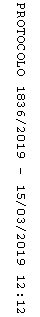 